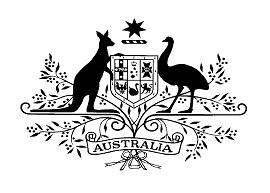 COMMONWEALTH OF AUSTRALIAEnvironment Protection and Biodiversity Conservation Act 1999DECLARATION OF AN APPROVED WILDLIFE TRADE MANAGEMENT PLAN - TREE FERN MANAGEMENT PLAN FOR THE SUSTAINABLE HARVESTING, TRANSPORTING OR TRADING OF DICKSONIA ANTARCTICA IN TASMANIA 2022 I, Adam Sincock, Principal Director, Wildlife Trade Office, as Delegate of the Minister for the Environment and Water declare under subsection 303FO(2) of the Environment Protection and Biodiversity Conservation Act 1999, that the Tree Fern Management Plan for the Sustainable Harvesting, Transporting or Trading of Dicksonia antarctica in Tasmania 2022 (prepared by the Tasmanian Forest Practices Authority) is an Approved Wildlife Trade Management Plan for the purposes of section 303FO of the EPBC Act.Unless amended or revoked, this declaration has effect subject to the following conditions applied under section 303FT: Salvage harvest of Soft Tree Ferns (Dicksonia antarctica) in Tasmania must be conducted in accordance with the Tree Fern Management Plan for the Sustainable Harvesting, Transporting or Trading of Dicksonia antarctica in Tasmania 2022. This declaration is valid until 17 October 2027.The Tasmanian Forest Practices Authority must provide an annual report to the Department of Climate Change, Energy, the Environment and Water by 1 October each year. The annual report must include details of:The number of Forest Practices Plans (FPPs) that include tree fern harvesting.The number of tree fern tags issued.Monitoring and investigations of tree fern harvesting compliance.Research projects and outcomes.Dated this 13th day of October 2022Adam Sincock………….…….……………………….........Delegate of the Minister for the Environment and WaterA person whose interests are affected by this declaration may, within 28 days, make an application in writing to the Department of Climate Change, Energy, the Environment and Water for the reasons for the decision.An application for independent review of the decision (under section 303GJ(1) of the Environment Protection and Biodiversity Conservation Act 1999) may be made to the Administrative Appeals Tribunal (AAT), on payment of the relevant fee (currently $1,826 or reduced fee where applicable due to financial hardship) by the applicant, either within 28 days of receipt of the reasons for the decision, or within 28 days of this declaration if reasons for the decision are not sought. Applications should be made to the Deputy Registrar, AAT in your Capital City. Please visit the AAT’s website at http://www.aat.gov.au/ for further information.You may make an application under the Freedom of Information Act 1982 (Cth) to access documents relevant to this decision. For further information, please visit https://www.dcceew.gov.au/about/reporting/freedom-of-information. Further enquiries should be directed to the Director, Wildlife Trade Assessments Section, Department of Climate Change, Energy, the Environment and Water by email: wta@environment.gov.au or telephone: (02) 6274 1900 (option 2). 